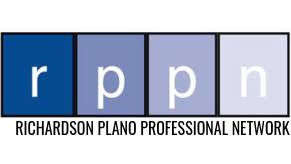 SUB LISTJennie Bainter  214-893-9081jenniebainter@msn.com